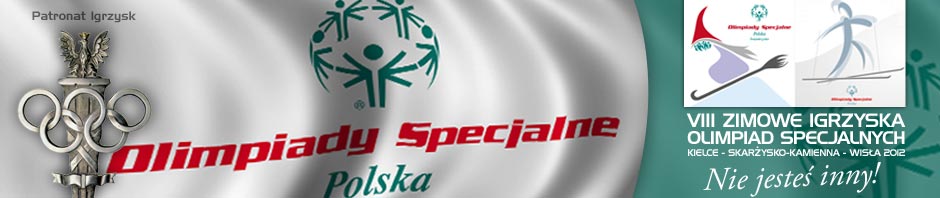 Na przełomie lutego i marca bieżącego roku miały miejsce niezwykłe wydarzenia sportowe….            VIII OGÓLNOPOLSKIE ZIMOWE IGRZYSKA OLIMPIAD SPECJALNYCH . Honorowy patronat nad Igrzyskami objęła Pierwsza Dama R.P. – pani ANNA KOMOROWSKA.Igrzyska odbyły się w dwóch odsłonach.W dniach 23.02.- 26.02. 2012 w Wiśle spotkali się narciarze biegowi. Na wspaniałych trasach biegowych Kubalonki zostały rozegrane konkurencje narciarstwa biegowego (110 zawodników)            i biegu na rakietach śnieżnych ( nowa dyscyplina, po raz pierwszy rozgrywana na ogólnopolskich zawodach – 40 zawodników). W czasie ceremonii otwarcia z zawodnikami spotkała się Pani Anna Komorowska, która w ciepłych słowach dodawała zawodnikom sił w tak trudychj konkurencjach, jak narciarstwo biegowe, zjazdowe czy hokej halowy. W dniach 29.02. - 03.03.2012 trwała druga część Igrzysk. Tym razem zawodnicy przyjechali do KIELC i SKARŻYSKA – KAMIENNEJ.  W Kielcach na stoku „STADION” było rozgrywane narciarstwo zjazdowe(82 zawodników). Natomiast w Skarżysku – Kamiennej odbyły się zawody w łyżwiarstwie szybkim( 62 zawodników) i hokeju halowym (19 drużyn – 220 zawodników).W Igrzyskach liczny udział brali zawodnicy z sekcji „TRAMP” Niemienice. Czworo zawodników znalazło się w 14 osobowej reprezentacji regionu świętokrzyskiego na narciarstwo biegowe i rakiety śnieżne, rozgrywane w Wiśle. Byli to: Marta Starba (narciarstwo biegowe - I miejsce i IV  miejsce), Emil Drozd ( narciarstwo biegowe – I miejsce i II miejsce), Łukasz Kasak (narciarstwo biegowe – I miejsce i II miejsce), Tomasz Grudzień ( bieg na rakietach śnieżnych – II miejsce i IV miejsce). Zawodnicy trenowali pod kierunkiem Renaty Foremniak, która również towarzyszyła zawodnikom w Wiśle. Wielką atrakcją i przyjemnością dla zawodników były starty na profesjonalnych trasach biegowych na Kubalonce. Uczestnicy zostali również zaproszeni na wieczorny kulig z pochodniami oraz pieczenie kiełbasek. Zawodnicy spotkali się również na wspólnej dyskotece. W czasie ceremonii zamknięcia tej części Igrzysk do Wisły przyjechał Cezary Pazura – ambasador Olimpiad Specjalnych. Wszyscy wracali z Wisły z miłymi wrażeniami i dobrymi wspomnieniami.W drugiej części Igrzysk wśród reprezentantów regionu świętokrzyskiego również byli zawodnicy z sekcji „TRAMP” Niemienice. W drużynie hokeja halowego znaleźli się: Emil Drozd, Łukasz Kasak, Paweł Sitarski, Tomasz Grudzień, Paweł Tomaszewski i Mateusz Wielanowski. Opiekę nad zawodnikami sprawowali : Zbigniew Surowiecki i Czesław Firmanty. Drużyna po bardzo zaciętych meczach zajęła drugie miejsce w swojej grupie startowej.W czasie Igrzysk realizowany był program „ Zdrowi sportowcy”- zawodnicy poddawani byli badaniom lekarskim w zakresie wad postawy, badań wzroku, słuchu i oczu. Zawodnicy wolny czas mogli spędzać w wiosce Olimpiad Specjalnych , gdzie czekały na nich różne konkursy i zabawy.Rozgrywkom sportowym towarzyszyło wiele atrakcji …  w czasie ceremonii otwarcia , którą prowadził znany dziennikarz Michał Olszański – zawodnicy mieli okazję podziwiać występ Kieleckiego Teatru Tańca oraz zespołu z Podhala „ Siwy Dym”. W następnych dniach zorganizowana została wspólna dyskoteka oraz „Spotkanie na szlaku kultur”. Z wielkim wzruszeniem wszyscy uczestnicy żegnali się w czasie kręgu kończącego Igrzyska.Uczestnictwo w Igrzyskach było specyficzne, ponieważ zawodnicy, którzy zdobyli złote medale będą mieli możliwość wyjazdu na Światowe Zimowe Igrzyska Olimpiad Specjalnych w Korei Południowej w 2013 roku. Po ukończeniu wszystkich konkurencji odbywało się losowanie, w wyniku którego została wyłoniona szeroka reprezentacja OLIMPIAD SPECJALNYCH na Igrzyska w Korei. Wśród wylosowanych szczęśliwców ( skład podstawowy i rezerwowy) znaleźli się również zawodnicy z sekcji „ TRAMP” NIEMIENICE. Gratulacje!!!!!!Organizacja takiego przedsięwzięcia jak IGRZYSKA Olimpiad Specjalnych to bardzo duże wyzwanie organizacyjne. Tylko dzięki fachowej pracy zaangażowanych i doświadczonych osób możliwe jest prawidłowe i sprawne przeprowadzenie Igrzysk. Wśród organizatorów ważne zadania pełnili nauczyciele ze Specjalnego Ośrodka Szkolno - Wychowawczego w Niemienicach : Renata Foremniak, Joanna Zalewska , Lidia Bełczowska, Bożena Tomtas, Danuta Dumania i Dariusz Tomtas oraz nauczyciele z Liceum Ogólnokształcącego im. B. Głowackiego w Opatowie : Małgorzata Szczepańska i Marcin Słapek.Olimpiady Specjalne to wyjątkowe zjawisko integrujące świat ludzi z niepełnosprawnością intelektualną ze światem ludzi zdrowych. Wygrany jest każdy , kto zmaga się z własną niedoskonałością i na miarę swoich możliwości odnosi zwycięstwo.mgr Renata Foremniak